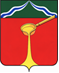 Калужская областьАдминистрация муниципального района«Город Людиново и Людиновский район»П О С Т А Н О В Л Е Н И ЕОт_____________					                                                         №_646__О внесении изменений в постановлениеадминистрации муниципального районаот 24.05.2019 №646 «Об утверждении муниципальнойпрограммы "Обеспечение доступным и комфортнымжильем, коммунальными услугами населенияи благоустройство территорий Людиновского района"В соответствии со ст. 7, 43 Федерального Закона от 06.10.2003 № 131-ФЗ «Об общих принципах организации местного самоуправления в Российской Федерации», ст. 44 Устава муниципального района «Город Людиново и Людиновский район», принятием бюджетов на 2022 год и на плановый период 2023 и 2024 годов согласно решению Людиновского Районного Собрания «О бюджете муниципального района «Город Людиново и Людиновский район на 2022 год и на плановый период 2023 и 2024 годов» от 23.12.2021 №100, администрация муниципального района «Город Людиново и Людиновский район»постановляет:Внести изменения в постановление администрации муниципального района «Город Людиново и Людиновский район» от 24.05.2019 № 646 «Об утверждении муниципальной программы «Обеспечение доступным и комфортным жильем, коммунальными услугами населения и благоустройство территорий Людиновского района» следующие изменения:П.8 «Объемы финансирования муниципальной программы за счет всех источников финансирования» паспорта муниципальной программы «Обеспечение доступным и комфортным жильем, коммунальными услугами населения и благоустройство территорий Людиновского района» изложить в новой редакции (Приложение №1). Раздел 4 «Объемы финансовых ресурсов, необходимых для реализации муниципальной программы» таблицу «Общий объем финансовых ресурсов, необходимых для реализации муниципальной программы» муниципальной программы «Обеспечение доступным и комфортным жильем, коммунальными услугами населения и благоустройство территорий Людиновского района»изложить в новой редакции (Приложение №2)П.8 «Объемы финансирования» паспорта подпрограммы «Благоустройство территорий муниципального района» изложить в новой редакции (Приложение № 3)Раздел 3 «Объем финансирования подпрограммы»  подпрограммы «Благоустройство территорий муниципального района» изложить в новой редакции (Приложение №  4)Раздел 5. Перечень основных мероприятий подпрограммы «Благоустройство территорий муниципального района» изложить в новой редакции (Приложение № 5 )Раздел 6. Перечень программных мероприятий подпрограммы «Благоустройство территорий муниципального района» изложить в новой редакции (Приложение №6).2.       Контроль за исполнением настоящего постановления оставляю за собой.3.       Настоящее постановление вступает в силу с момента подписания, и подлежит опубликованию в установленном законом порядке.Глава администрации муниципального района								     Д.С. УдаловПодготовил Калинин С.Г.Согласовано: Заместитель главы администрации					Е.В. ФоменкоЗаведующий отделом бухгалтерскогоучета и отчетности								И.Б. Искова Заведующий отделом финансов							М.А. СеменоваНачальник отдела инвестиций иэкономического развития								А.С. ПечаткинЗаведующий юридическим отделом				Л.А. Катунцева Начальник отдела организационно-контрольнойи кадровой работы 									И.М. БочковаПриложение № 1Приложение № 24. Объем финансовых ресурсов, необходимых для реализации муниципальной программы(тыс. руб. в ценах каждого года)Приложение № 3Приложение № 43. Объем финансирования подпрограммы(тыс. руб. в ценах каждого года)Приложение № 55. Перечень основных мероприятий подпрограммы«Благоустройство территорий муниципального района»Приложение №  68 Объемы финансирования муниципальной программы за счет бюджетных ассигнованийтыс. руб.ВсегоВ том числе по годамВ том числе по годамВ том числе по годамВ том числе по годамВ том числе по годамВ том числе по годамВ том числе по годам8 Объемы финансирования муниципальной программы за счет бюджетных ассигнованийтыс. руб.Всего20192020202120222023202420258 Объемы финансирования муниципальной программы за счет бюджетных ассигнованийВсего880 839142 33552 559150 856133 414136 302127 454137 9198 Объемы финансирования муниципальной программы за счет бюджетных ассигнованийВ т.ч.8 Объемы финансирования муниципальной программы за счет бюджетных ассигнованийБюджет МР31 7283 3061 5202 5481 7604 0004 00014 5948 Объемы финансирования муниципальной программы за счет бюджетных ассигнованийБюджет ГП483 55838 72638 403119 81578 62969 34568 31570 3258 Объемы финансирования муниципальной программы за счет бюджетных ассигнованийБюджет СП400,0400,08 Объемы финансирования муниципальной программы за счет бюджетных ассигнованийБюджет КО18 6241 7064 0482 0656 2852 3812 1398 Объемы финансирования муниципальной программы за счет бюджетных ассигнованийФонд капитального ремонта325 69297 6428 14025 98734 94952 97453 00053 0008 Объемы финансирования муниципальной программы за счет бюджетных ассигнованийФонд содействия реформированию ЖКХ19 00611 4047 6028 Объемы финансирования муниципальной программы за счет бюджетных ассигнованийФедеральный бюджет1 831555448441387Наименование показателяВсегоВ том числе по годамВ том числе по годамВ том числе по годамВ том числе по годамВ том числе по годамВ том числе по годамВ том числе по годамНаименование показателяВсего2019202020212022202320242025ВСЕГО880 839142 33552 559150 856133 414136 302127 454137 919в том числе:по подпрограммам:«Чистая вода в Людиновском районе»21 8881 1532 3888539002 0002 00012 594«Расширение сети газопроводов и строительство объектов газификации, объектов коммунальной инфраструктуры на территории Людиновского района»12 8351 2691 4242 2021 1302 2702 2702 270«Проведение капитального ремонта общего имущества в МКД, текущего ремонта жилых помещений, находящихся в муниципальной собственности»340 17099 5079 49327 25737 40955 48455 51055 510«Обеспечение жильем молодых семей в городском поселении "Город Людиново»19 3032 9613 4653 2133 0022 9332 929800«Развитие МКУ «Людиновская служба заказчика»48 2414 9705 7947 5407 4987 4717 4847 484«Благоустройство территорий муниципального района»196 69331 67529 99560 08125 12217 14216 33916 339«Переселение граждан из аварийного жилищного фонда на территории городского поселения «Город Людиново»25 62815 5488 0802 000«Обеспечение жильем отдельных категорий граждан, состоящих на учете в качестве нуждающихся в жилых помещениях на территории Людиновского района»2 6838001 883«Развитие МБУ «Агентство « Мой город»213 39849 71040 92240 92240 92240 922по источникам финансирования:средства бюджета МР31 7283 3061 5202 5481 7604 0004 00014 594средства бюджета ГП483 55838 72638 403119 81578 62969 34568 31570 325средства бюджета СП400400средства бюджета КО18 6241 7064 0482 0656 2852 3812 139Фонд капитального ремонта325 69297 6428 14025 98734 94952 97453 00053 000средства ФБ1 831555448441387Фонд содействия реформированию ЖКХ19 00611 4047 6028  Объемы финансированияНаименование показателяВсего (тыс. руб.)В том числе по годамВ том числе по годамВ том числе по годамВ том числе по годамВ том числе по годамВ том числе по годамВ том числе по годам8  Объемы финансированияНаименование показателяВсего (тыс. руб.)20192020202120222023202420258  Объемы финансированияВсего196693316752999560081251221714216339163398  Объемы финансированияв т.ч.бюджет ГПобластной  бюджет19614355031675299956008124572550171421633916339Наименование показателяВсегоВ том числе по годамВ том числе по годамВ том числе по годамВ том числе по годамВ том числе по годамВ том числе по годамВ том числе по годамНаименование показателяВсего2019202020212022202320242025Всего19669331675299956008125122171421633916339по источникам финансирования:Бюджет ГП19614331675299956008124572171421633916339Областной бюджет550550№ п/пНаименование мероприятияСроки реализацииУчастник подпрограммыИсточники финансированияПринадлежность мероприятия к проекту (наименование проекта)1Развитие сетей уличного освещения территории ГП «Город Людиново»,2019 - 2021гг.Администрация МРБюджет ГП2Реализация мероприятий по ручной уборке территории ГП «Город Людиново»2019 - 2021 гг.Администрация МРБюджет ГП3Реализация мероприятий по озеленению территорий города, реконструкция и восстановление зеленых насаждений2019 - 2020 гг.Администрация МРБюджет ГП4Организация и проведение праздничных мероприятий на территории города2019 - 2021 гг.Администрация МРБюджет ГП5Выполнение работ по частному сектору г. Людиново2019 - 2020 гг.Администрация МРБюджет ГП6Приобретение коммунальной техники для благоустройства территории городского поселения и оборудования для сбора ТКО2019 - 2025 гг.Администрация МРБюджет ГП7Организация похоронного дела, содержание кладбищ2019 - 2025 гг.Администрация МРБюджет ГП8Прочие мероприятия, в том числе: Капитальный ремонт индивидуальных жилых домов ветеранов ВОВ. 2019 - 2025 гг.Администрация МРБюджет ГП бюджет КО9Субсидия за счет средств городского поселения «Город Людиново» на увеличение уставного фонда МУП «Жилкомсервис» с целью финансового обеспечения его деятельности 2022Администрация МРБюджет ГП 6. Перечень программных мероприятий подпрограммы «Благоустройство территорий муниципального района»6. Перечень программных мероприятий подпрограммы «Благоустройство территорий муниципального района»6. Перечень программных мероприятий подпрограммы «Благоустройство территорий муниципального района»6. Перечень программных мероприятий подпрограммы «Благоустройство территорий муниципального района»6. Перечень программных мероприятий подпрограммы «Благоустройство территорий муниципального района»6. Перечень программных мероприятий подпрограммы «Благоустройство территорий муниципального района»6. Перечень программных мероприятий подпрограммы «Благоустройство территорий муниципального района»6. Перечень программных мероприятий подпрограммы «Благоустройство территорий муниципального района»6. Перечень программных мероприятий подпрограммы «Благоустройство территорий муниципального района»6. Перечень программных мероприятий подпрограммы «Благоустройство территорий муниципального района»6. Перечень программных мероприятий подпрограммы «Благоустройство территорий муниципального района»6. Перечень программных мероприятий подпрограммы «Благоустройство территорий муниципального района»6. Перечень программных мероприятий подпрограммы «Благоустройство территорий муниципального района»6. Перечень программных мероприятий подпрограммы «Благоустройство территорий муниципального района»6. Перечень программных мероприятий подпрограммы «Благоустройство территорий муниципального района»6. Перечень программных мероприятий подпрограммы «Благоустройство территорий муниципального района»6. Перечень программных мероприятий подпрограммы «Благоустройство территорий муниципального района»6. Перечень программных мероприятий подпрограммы «Благоустройство территорий муниципального района»№ п/пНаименование мероприятияСроки реализацииУчастник подпрограммыИсточники финансированияСумма расходов, всего (тыс. руб.)в т.ч. по годам реализации подпрограммы:в т.ч. по годам реализации подпрограммы:в т.ч. по годам реализации подпрограммы:в т.ч. по годам реализации подпрограммы:в т.ч. по годам реализации подпрограммы:в т.ч. по годам реализации подпрограммы:в т.ч. по годам реализации подпрограммы:в т.ч. по годам реализации подпрограммы:в т.ч. по годам реализации подпрограммы:в т.ч. по годам реализации подпрограммы:в т.ч. по годам реализации подпрограммы:в т.ч. по годам реализации подпрограммы:№ п/пНаименование мероприятияСроки реализацииУчастник подпрограммыИсточники финансированияСумма расходов, всего (тыс. руб.)2019202020212021202220222023202320242024202520251Развитие сетей уличного освещения территории ГП «Город Людиново»,в том числе:- техническое обслуживание, содержание, текущий ремонт оборудования уличного освещения2019 - 2025 гг.Администрация МР Бюджет ГП488522002149536536Полномочия переданы МБУ «Агентство «Мой город» Полномочия переданы МБУ «Агентство «Мой город» Полномочия переданы МБУ «Агентство «Мой город» Полномочия переданы МБУ «Агентство «Мой город» Полномочия переданы МБУ «Агентство «Мой город» Полномочия переданы МБУ «Агентство «Мой город» Полномочия переданы МБУ «Агентство «Мой город» Полномочия переданы МБУ «Агентство «Мой город» 2Реализация мероприятий по ручной уборке территории ГП «Город Людиново»2019 - 2025 гг.Администрация МР Бюджет ГП219499165953432503250Полномочия переданы МБУ «Агентство «Мой город» Полномочия переданы МБУ «Агентство «Мой город» Полномочия переданы МБУ «Агентство «Мой город» Полномочия переданы МБУ «Агентство «Мой город» Полномочия переданы МБУ «Агентство «Мой город» Полномочия переданы МБУ «Агентство «Мой город» Полномочия переданы МБУ «Агентство «Мой город» Полномочия переданы МБУ «Агентство «Мой город» 3Реализация мероприятий по озеленению территорий города, реконструкция и восстановление зеленых насаждений2019 - 2025 гг.Администрация МР Бюджет ГП583424393395Полномочия переданы МБУ «Агентство «Мой город» Полномочия переданы МБУ «Агентство «Мой город» Полномочия переданы МБУ «Агентство «Мой город» Полномочия переданы МБУ «Агентство «Мой город» Полномочия переданы МБУ «Агентство «Мой город» Полномочия переданы МБУ «Агентство «Мой город» Полномочия переданы МБУ «Агентство «Мой город» Полномочия переданы МБУ «Агентство «Мой город» Полномочия переданы МБУ «Агентство «Мой город» Полномочия переданы МБУ «Агентство «Мой город» 4Организация и проведение праздничных мероприятий на территории города:- подготовка и проведение праздничных мероприятий ("День города", "9 Мая", "Новый год", "Масленица")2019 - 2025 гг.Администрация МР Бюджет ГП27489151317516Полномочия переданы МБУ «Агентство «Мой город» Полномочия переданы МБУ «Агентство «Мой город» Полномочия переданы МБУ «Агентство «Мой город» Полномочия переданы МБУ «Агентство «Мой город» Полномочия переданы МБУ «Агентство «Мой город» Полномочия переданы МБУ «Агентство «Мой город» Полномочия переданы МБУ «Агентство «Мой город» Полномочия переданы МБУ «Агентство «Мой город» Полномочия переданы МБУ «Агентство «Мой город» 5Выполнение работ по частному сектору                     г. Людиново2019 - 2025 гг.Администрация МР Бюджет ГП16561054602Полномочия переданы МБУ «Агентство «Мой город»Полномочия переданы МБУ «Агентство «Мой город»Полномочия переданы МБУ «Агентство «Мой город»Полномочия переданы МБУ «Агентство «Мой город»Полномочия переданы МБУ «Агентство «Мой город»Полномочия переданы МБУ «Агентство «Мой город»Полномочия переданы МБУ «Агентство «Мой город»Полномочия переданы МБУ «Агентство «Мой город»Полномочия переданы МБУ «Агентство «Мой город»Полномочия переданы МБУ «Агентство «Мой город»6Приобретение коммунальной техники для благоустройства территории городского поселения и оборудования для сбора ТКО:- приобретение коммунальной техники2019 - 2025 гг.Администрация МР Бюджет ГП39866375779811308375773757737577375773757737577Полномочия переданы МБУ «Агентство «Мой город» Полномочия переданы МБУ «Агентство «Мой город» Полномочия переданы МБУ «Агентство «Мой город» Полномочия переданы МБУ «Агентство «Мой город» Полномочия переданы МБУ «Агентство «Мой город» Полномочия переданы МБУ «Агентство «Мой город» Полномочия переданы МБУ «Агентство «Мой город» 6- приобретение мусорных контейнеровБюджет ГП228998113087Организация похоронного дела, содержание кладбищ2019 - 2025 гг.Администрация МР Бюджет ГП83351295110683483483411251125132513251325132513258Прочие мероприятия:2019 - - 2025 гг.Администрация МР Бюджет ГП105318136241058417367173671736720447204471496714967141641416414164- приобретение оборудования и содержание детских площадок, городского пляжа2019 - - 2025 гг.Администрация МР - содержание городского пляжа- проведение конкурсов по благоустройству, приобретение подарков, новогодних украшений, баннеров и т.д.- мероприятия по отлову и содержанию собак- обслуживание и содержание фонтанов- устройство тротуаров- выполнение работ по обустройству и установке остановочных павильонов- выполнение работ по уборке стихийных свалок на территории г. Людиново- ремонт ливневой канализации по ул. Ленина- снос незаконных построек- проведение мероприятий по благоустройству лесопарка мкр-н Сукремль и парковой зоны г. Людиново- перенос и восстановление контейнерных площадок- выполнение мероприятий по уборке растительности в границах ЛЭП уличного освещения- проведение мероприятий по сносу аварийного жилого фонда- охрана, защита и воспроизводство городских лесов и др. неучтенные мероприятия- капитальный ремонт индивидуальных жилых домов ветеранов ВОВБюджет ГП               ОБ28505503005503005508508508508508509Субсидия за счетсредств городского поселения «Город Людиново» на увеличение уставного фонда МУП «Жилкомсервис» с целью финансового обеспечения его деятельности Бюджет ГП 2 7002 7002 700Итого по подпрограмме196693316752999560081600816008125122251221714217142163391633916339В том числе:бюджет ГПобластной бюджет196143550316752999560081600816008124572550245725501714217142163391633916339